Приближалась зима. Ёжик готовился к зимней спячке.- Я буду по тебе скучать, - сказал Кролик. - А ты?- Нет, - ответил Ёжик.- А я буду, - повторил Кролик.- Ты это только что уже говорил, - пробурчал Ёжик.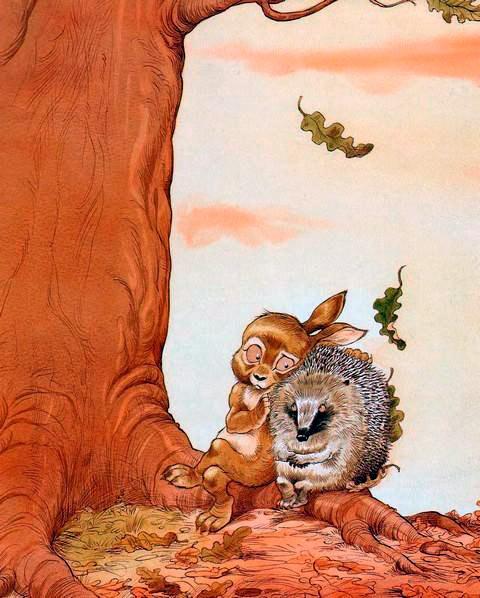 - А почему? - спросил Кролик обиженно.- До чего же ты забывчивый, - ответил Ёжик.- Забывчивый? - переспросил Кролик.- Ну да, - кивнул Ёжик. - Я же сказал, что не смогу по тебе скучать.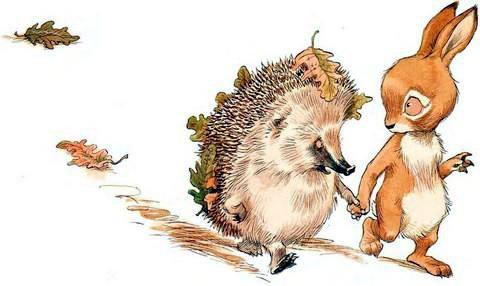 - Не сможешь? - удивился Кролик.- Зимой я буду спать, - объяснил Ёжик. - А во сне по друзьям не скучают.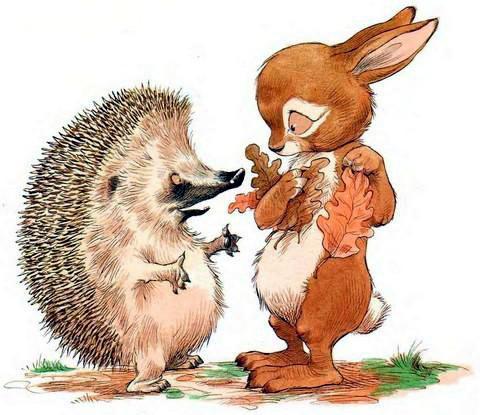 Ёжик подобрал острый камешек и направился к большому дереву.- Кролик, - сказал он, - я хочу кое о чём тебя попросить.Кролик кивнул и продолжил свой завтрак: он доел салат из травы, сочный лист одуванчика и приступил к сладкому клеверу.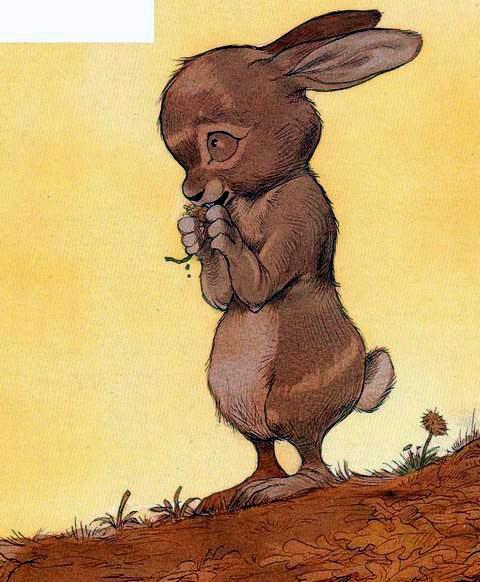 А Ёжик в это время царапал на коре дерева целое послание.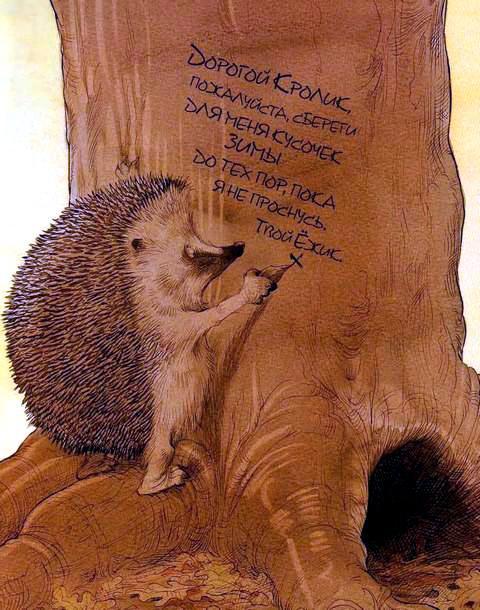 - Это моя просьба, я написал, чтобы ты не забыл, - сказал Ёжик. - Пожалуйста, сбереги для меня кусочек зимы.- Но зачем? - удивился Кролик.- Мне очень хочется узнать, какая она, зима, - объяснил Ёжик.- Но насколько холодная? - спросил Ёжик. - Мне вот, например, уже сейчас холодно. И спа-а-а-ать охота. - И Ёжик зевнул.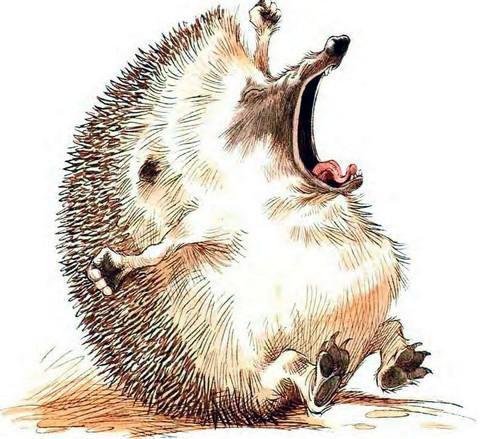 - Зима белая, - сказал Кролик. - И холодная - со снегом и льдом.Кролик хотел приободрить друга.- Ой! - вскрикнул он, больно уколовшись об иголки.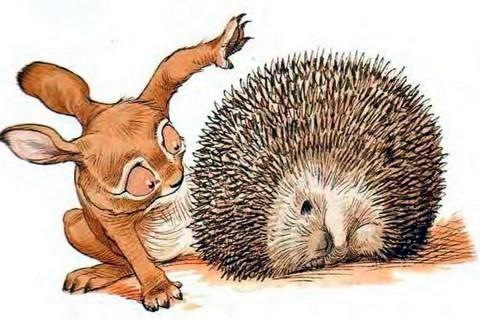 - Извини, Кролик, - сказал Ёжик, - мне бы надо срочно найти на зиму подходящее местечко. Пойду поищу. 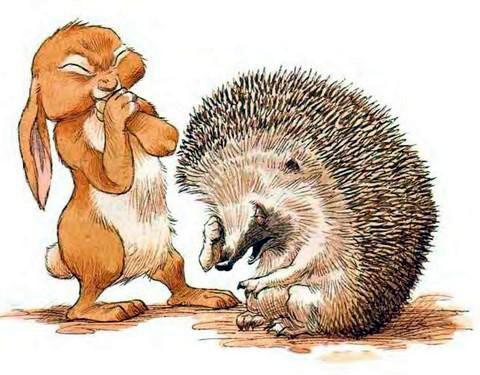 - Я буду по тебе скучать, - вздохнул Кролик и чуть не заплакал.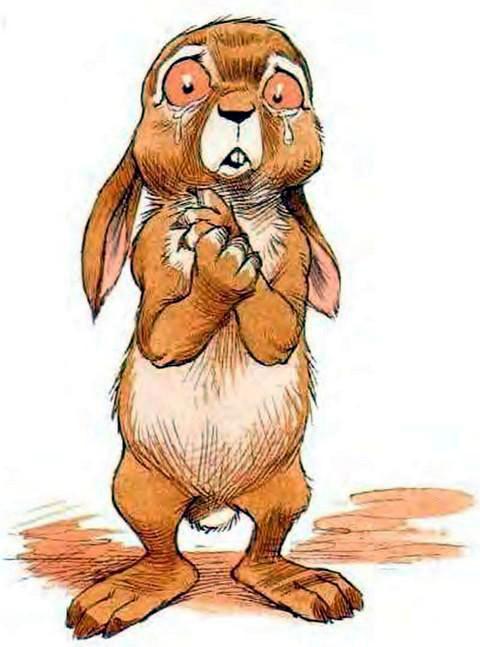 Зима выдалась суровая и снежная. Озеро полностью замёрзло. Но Кролику не было холодно в его норе, только очень хотелось есть.- Вот в чём зимой беда, - сказал Кролик, выбираясь из норки. - Чем холоднее, тем больше хочется есть. - Он огляделся. - И тем труднее найти еду.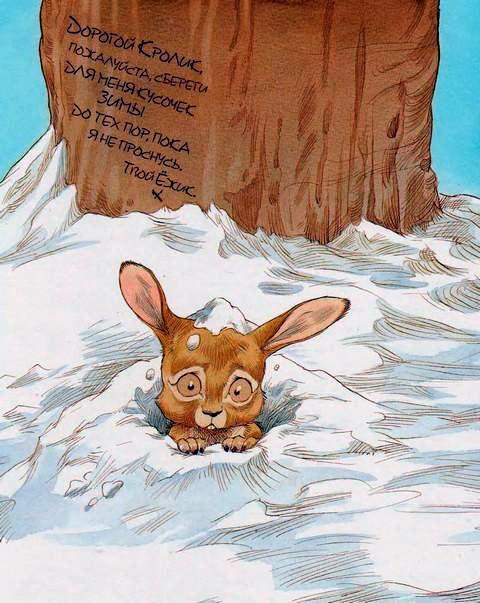 Нигде не было видно одуванчиков. И розового клевера.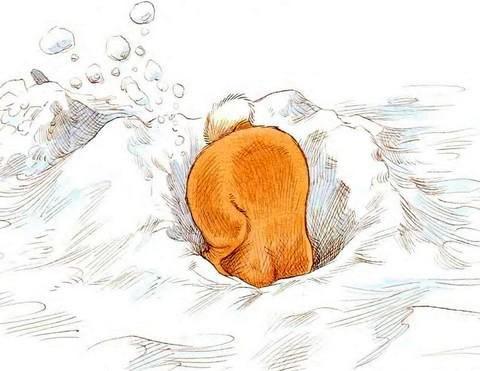 Кролику пришлось довольствоваться промёрзшей бурой травой.И бурыми высохшими листьями.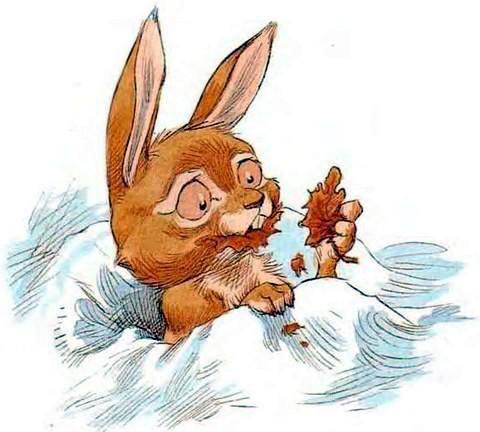 И бурой нежующейся корой.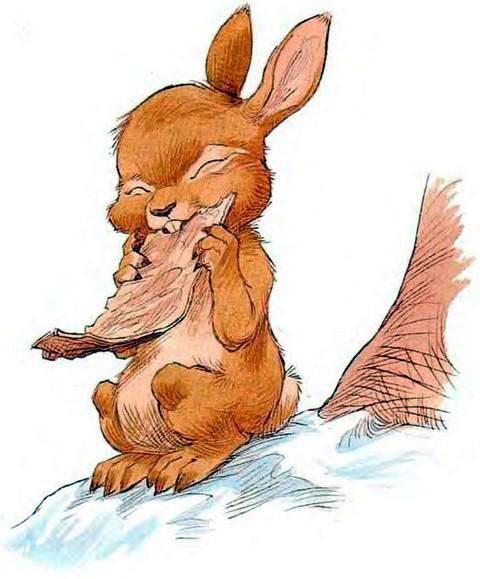 И бурым жёстким жёлудем.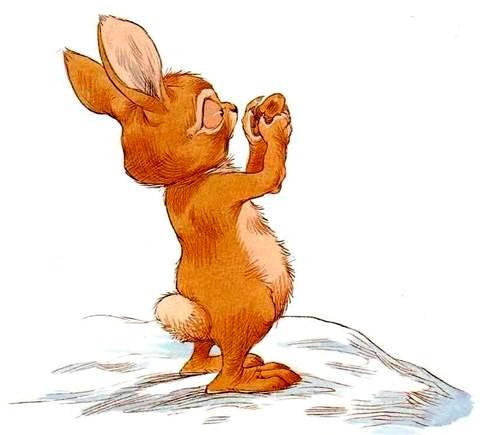 Кролик с удивлением посмотрел на дерево, где Ёжик оставил своё послание.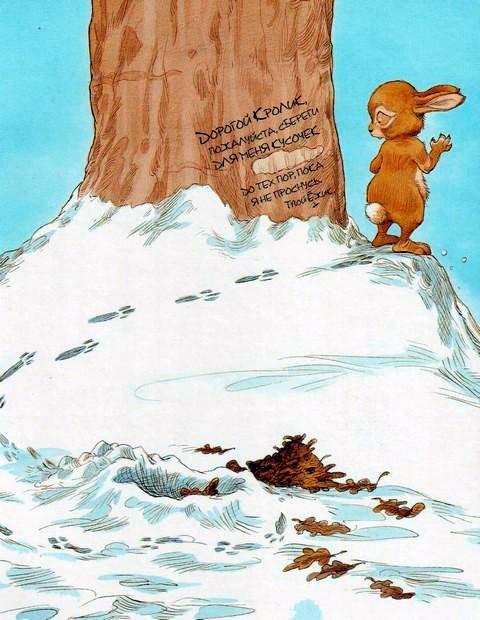 Жёлудь, который он хотел съесть, выпал и покатился с пригорка. А чем дальше он катился, тем больше на него налипало снега. Пока он весь не превратился в маленький твёрдый комок.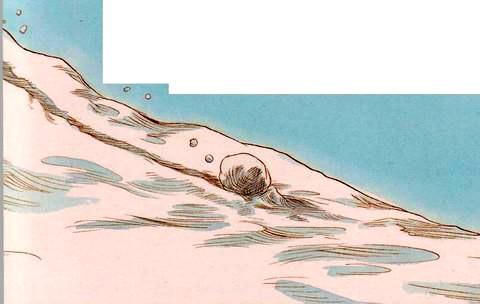 Кролик снова перечитал послание Ёжика. - Вот досада, - произнёс он. - Тут совсем не видно - кусочек ЧЕГО? Подул пронизывающий холодный ветер. Кролик ещё раз пристально посмотрел на комок и сразу вспомнил.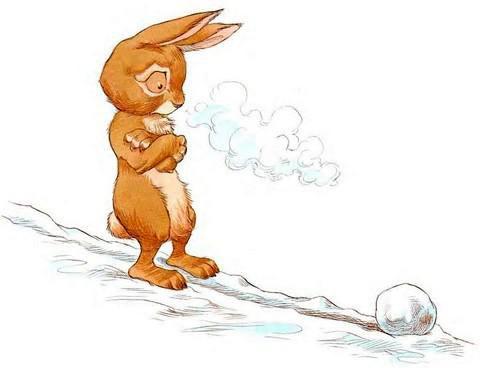 - Кусочек зимы! - радостно воскликнул он.Кролик принялся катать комок по снегу.Комок становился всё больше и больше, пока не превратился в снежный ком.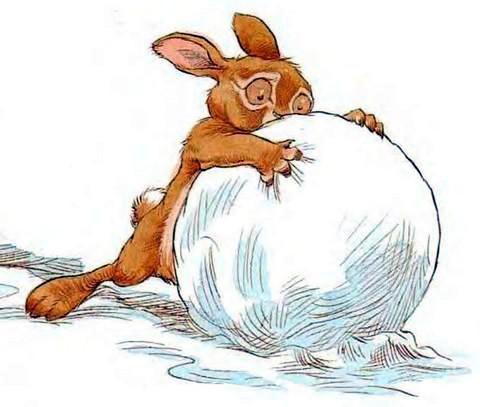 Кролик обернул его бурыми листьями.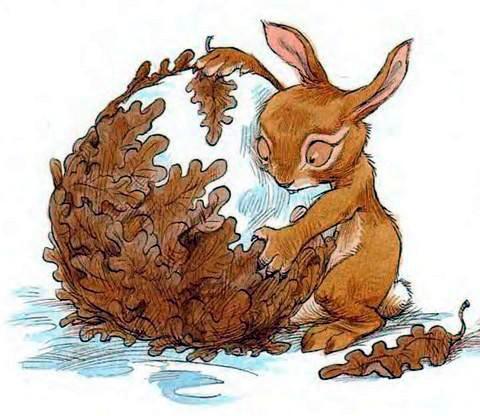 - Листья не пропустят тепло и сохранят комок, - сказал он. - А я пока спрячу его под землёй в своей норке.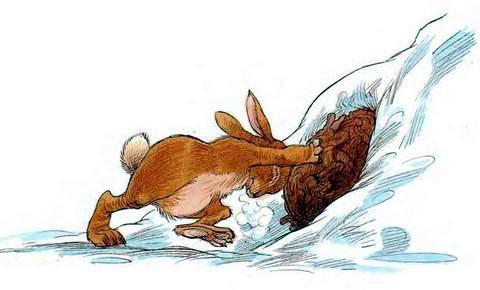 И вот пришла весна. Засияло солнце, снег растаял, а лёд на озере снова стал водой.Проснулся после зимней спячки и Ёжик.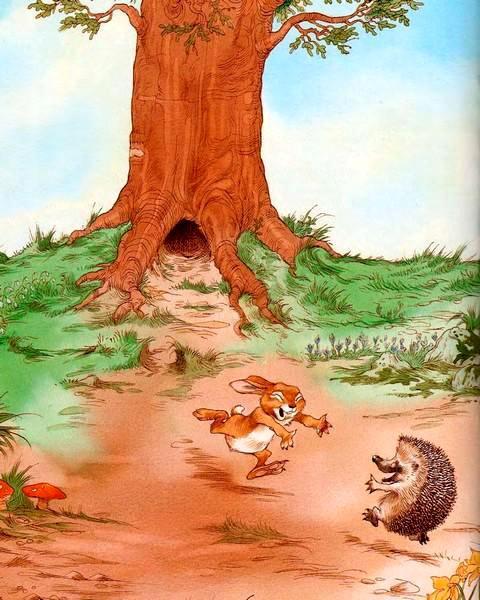 - Ёжик! - обрадовался другу Кролик.- Кролик! - бросился к нему Ёжик.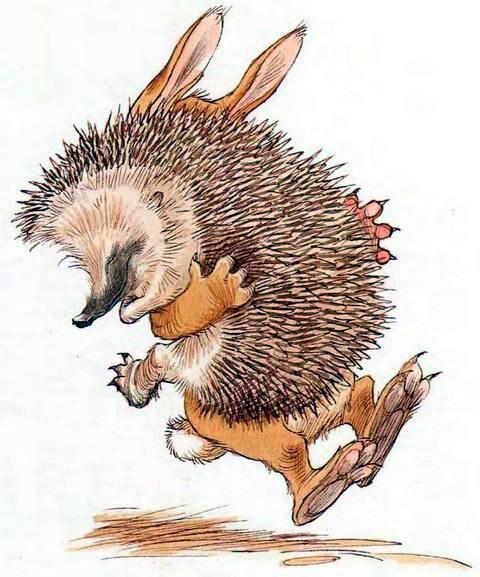 - Ой, Кролик, - сказал Ёжик. - Ты съел главное слово - ты съел ЗИМУ. 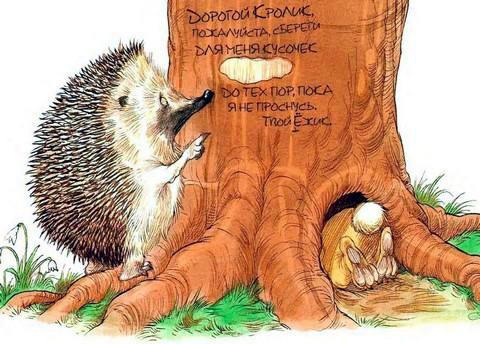 - Нет, - ответил Кролик. - Я съел кусочек коры, а зиму я сохранил. Она у меня в норе, сейчас принесу.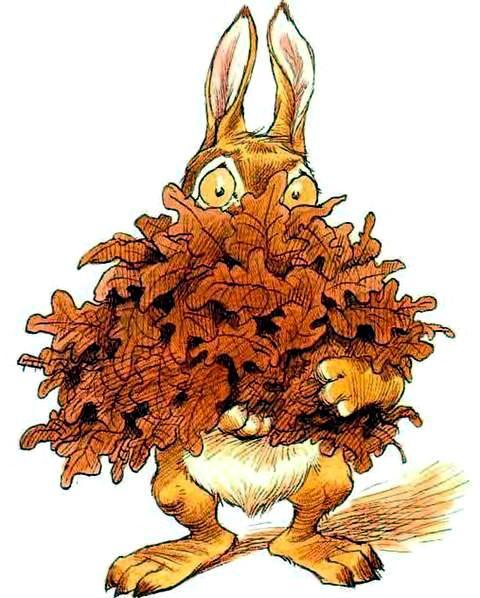 Ёжик осторожно потрогал бурый шар.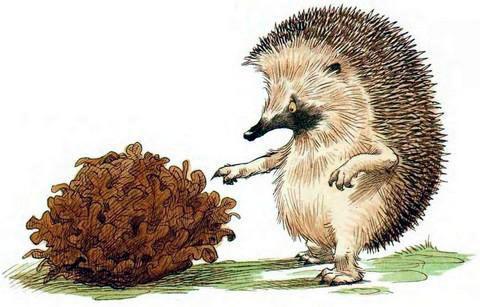 - А ты говорил, что зима белая, - заметил он.И добавил:- И холодная.- Подожди чуть-чуть, - ответил Кролик.И он стал снимать один лист за другим.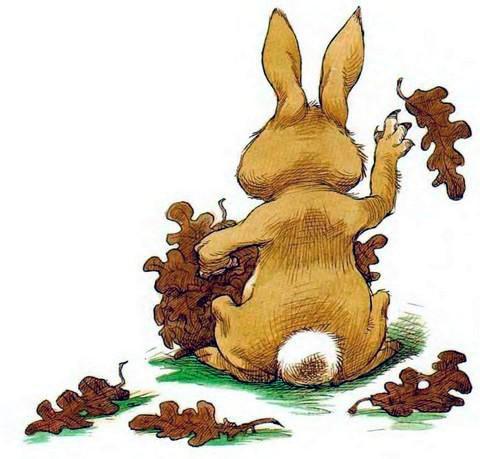 Ёжик заворожённо уставился на снежный комок. Он и впрямь был похож на белую зиму.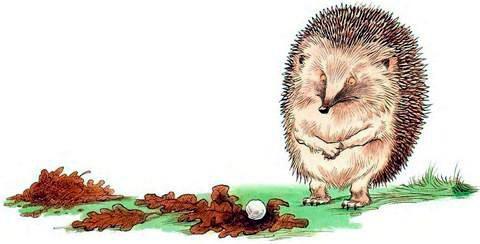 Ёжик осторожно понюхал его. Он и пахнул холодной зимой.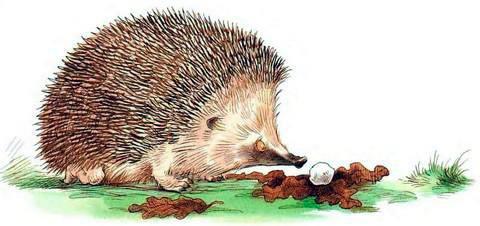 Ёжик поднял комок, прижав к себе.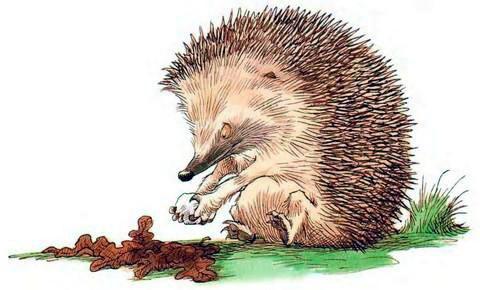 - Ой!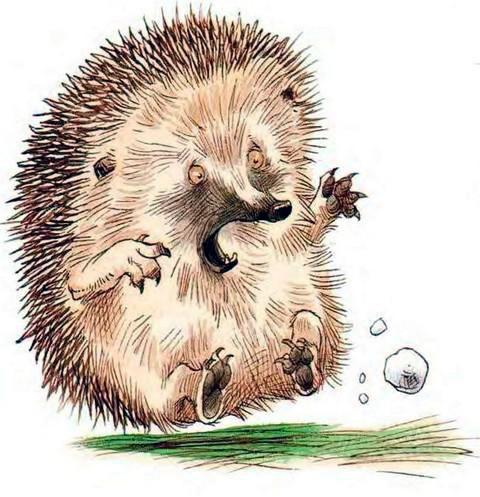 - Вот такая она, зима, и есть, - сказал Кролик.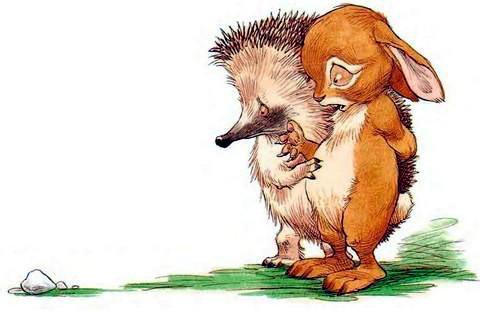 - Спасибо, что не забыл о моей просьбе, - поблагодарил Ёжик.- Я не забыл, потому что скучал по тебе, - ответил Кролик. - А ты скучал по мне?Ёжик задумался.- Не знаю, что тебе и сказать, Кролик, - только и произнёс он. - А сам ты как думаешь?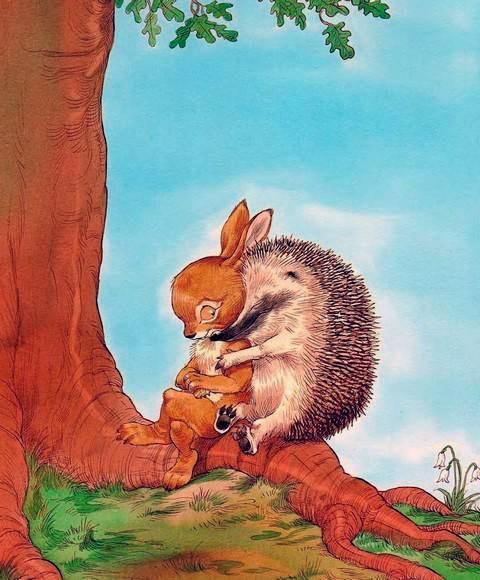   Иллюстрации: Крис Ридделл.